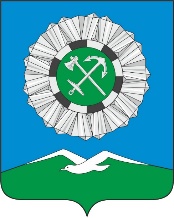 РОССИЙСКАЯ ФЕДЕРАЦИЯИркутская областьСлюдянское муниципальное образованиеАДМИНИСТРАЦИЯ СЛЮДЯНСКОГО ГОРОДСКОГО ПОСЕЛЕНИЯСлюдянского районаг. СлюдянкаРАСПОРЯЖЕНИЕОт 15.10. 2021   №  512-  р  О внесении изменений в методикупрогнозирования поступлений по источникам финансирования дефицита бюджета Слюдянского  муниципального образования, администрирование которых осуществляет администрация Слюдянскогогородского поселения, утвержденную распоряжением администрации Слюдянского городского поселения № 316-р от 05.09.2016 года     В соответствии с пунктом 1 статьи 160.2 Бюджетного кодекса Российской Федерации, руководствуясь пунктом 9  статьи 4 Положения о бюджетном процессе в Слюдянском муниципальном образовании, утвержденного решением Думы Слюдянского муниципального образования  от 25.07.2013 года № 38 III-ГД, статьями 44,47 Устава Слюдянского муниципального образования, зарегистрированного Главным управлением Министерства юстиции Российской Федерации по Сибирскому Федеральному округу от 23 декабря 2005 года № RU 385181042005001, с изменениями и дополнениями, зарегистрированными Управлением Министерства юстиции Российской Федерации по Иркутской области от 19 апреля 2021 года № RU 385181042021001,1.  Внести изменения в методику прогнозирования поступлений по источникам финансирования дефицита бюджета Слюдянского муниципального образования, администрирование которых осуществляет администрация Слюдянского городского поселения, утвержденную распоряжением администрации Слюдянского городского поселения № 316-р от 05.09.2016 года и читать ее в новой редакции (приложение №1).2.  Опубликовать настоящее распоряжение в специальном выпуске газеты «Байкал-новости» или в приложении к данному периодическому изданию, а также разместить на официальном сайте администрации Слюдянского городского поселения. 3.    Контроль за исполнением настоящего распоряжения возложить на председателя Комитета по экономике и финансам администрации Слюдянского городского поселения Н.Н.Кайсарову.Глава Слюдянского муниципального образования                                                                                В.Н.Сендзяк                                            Приложение № 1,                                                                   утвержденное распоряжением                                                                 администрации Слюдянского                                                     городского поселения                                                        от  15.10.2021  № 512 -р                                             «Приложение № 1,                                                                   утвержденное распоряжением                                                                 администрации Слюдянского                                                     городского поселения                                                        от 05.09.2016г. № 316 -рМЕТОДИКА ПРОГНОЗИРОВАНИЯ ПОСТУПЛЕНИЙ ПО ИСТОЧНИКАМ ФИНАНСИРОВАНИЯ ДЕФИЦИТА  БЮДЖЕТА СЛЮДЯНСКОГО МУНИЦИПАЛЬНОГО ОБРАЗОВАНИЯ1. Настоящая методика  прогнозирования поступлений по источникам финансирования дефицита бюджета  Слюдянского муниципального образования (далее – Методика) устанавливает порядок расчета прогнозных объемов  привлечения долговых обязательств с учетом их влияния на долговую нагрузку бюджета Слюдянского муниципального образования (далее - местный бюджет) и направлена на повышения качества планирования и обеспечения сбалансированности  местного бюджета.2. Перечень поступлений по источникам финансирования дефицита бюджета Слюдянского муниципального образования, в отношении которых администрация Слюдянского городского поселения выполняет бюджетные полномочия, с указанием кодов классификации источников финансирования дефицита местного бюджета и их наименований:3. Прогнозирование поступлений по источникам финансирования дефицита местного бюджета осуществляется в соответствии с уровнем дефицита бюджета Слюдянского муниципального образования, объемом бюджетных ассигнований, направляемых на погашение муниципального долга Слюдянского муниципального образования, иными показателями источников финансирования дефицита местного бюджета, анализом и прогнозом конъюнктуры кредитного рынка.  Дефицит местного бюджета не должен превышать 10 процентов утвержденного общего объема доходов местного бюджета без учета утвержденного объема безвозмездных поступлений.4. Расчет прогнозного объема поступлений по видам источников финансирования дефицита местного бюджета производится методом прямого счета исходя из прогнозируемого объема дефицита местного бюджета, объема погашения долговых обязательств Слюдянского муниципального образования с учетом прогнозного объема поступлений иных источников финансирования дефицита местного бюджета. Расчет прогнозного объема заимствований производится при формировании бюджета Слюдянского муниципального образования на очередной финансовый год и плановый период, а также при его уточнении. Обновление расчетов может производиться по мере необходимости в течение текущего финансового года с учетом фактического исполнения местного бюджета. При прогнозировании допускается применение значений показателей, установленных прогнозом социально-экономического развития Слюдянского муниципального образования на долгосрочный период.4.1. Объем возможного привлечения городским поселением кредитов от кредитных организаций в валюте Российской Федерации прогнозируется с учетом действующих кредитных договоров и планируемых к заключению в соответствующем финансовом году.   Прогнозируемый объем поступлений кредитов от кредитных организаций в соответствующем финансовом году определяется по формуле:Пкро = Д – Иост + Одо – Пбк – Ии, где:Пкро – прогнозный  объем поступлений кредитов от   кредитных организаций в          соответствующем финансовом году;Д – прогнозируемый объем дефицита местного бюджета;         Иост – изменение остатков средств на счетах по учету средств местного бюджета;Одо – объем долговых обязательств Слюдянского муниципального образования,  подлежащих   погашению в соответствующем финансовом году;         Пбк – прогнозный объем поступлений по бюджетным кредитам из других бюджетов         бюджетной системы РФ;Ии – прогнозный суммарный объем поступлений по иным источникам финансирования дефицита  местного бюджета в соответствующем финансовом году:       4.2. Объем   поступлений по привлечению  кредитов из других бюджетов бюджетной системы Российской Федерации бюджетом городского поселения в валюте Российской Федерации учитывается в соответствии с принятым решением на областном (районном) уровне о распределении и предоставлении бюджетных кредитов бюджету Слюдянского муниципального образования в соответствии с Порядками предоставления, использования и возврате муниципальными образованиями Иркутской области, Слюдянского района бюджетных кредитов, полученных из областного, районного бюджетов, а также Порядком заключения Договора о предоставлении бюджетного кредита на пополнение остатка средств на едином счете местного бюджета, утвержденным приказом Министерства финансов Российской Федерации от 06 октября 2020 года № 231н.    При расчете прогнозного объема привлечения бюджетных кредитов из других бюджетов бюджетной системы учитываются ограничения, установленные статьей 92.1 Бюджетного кодекса Российской Федерации.    Объем поступлений по бюджетным кредитам на соответствующий финансовый год определяется по формуле:                                                      Пбк = Обк  + Окср, где:                                                    Пбк – прогнозный объем поступлений по бюджетным кредитам из других бюджетов бюджетной системы Российской Федерации в соответствующем финансовом году;Обк -  объем   привлечения бюджетного кредита из других бюджетов в соответствующем финансовом году;Окср –  объем возможного привлечения краткосрочных бюджетных кредитов на пополнение остатка средств на едином счете бюджета Слюдянского муниципального образования, рассчитанный в соответствии со статьей 93,6 Бюджетного кодекса Российской Федерации.    Прогнозируемый объем бюджетного кредита на пополнение остатка средств на едином счете бюджета Слюдянского муниципального образования в соответствующем финансовом году рассчитывается по формуле:                                Окср = (Дмб-Сб-Св-Имбт),                                                           12где:           Дмб - прогнозируемый общий объем доходов местного бюджета на соответствующий           финансовый год, утвержденный решением Думы Слюдянского муниципального         образования;Сб - прогнозируемый объем поступлений субсидий из федерального и областного бюджета на соответствующий финансовый год;Св - прогнозируемый объем поступлений субвенций из областного бюджета насоответствующий финансовый год;Имбт - прогнозируемый объем поступлений иных межбюджетных трансфертов, имеющих целевое назначение, из других бюджетов  на соответствующий         финансовый год.     Рассчитанный прогноз объема поступлений  бюджетного кредита на пополнение остатка средств на едином счете  бюджета Слюдянского муниципального образования в соответствующем финансовом году может уточняться исходя из прогнозируемой оценки недостаточности на едином счете  местного бюджета денежных средств, необходимых для осуществления кассовых выплат из бюджета Слюдянского муниципального образования.»№ п/пКод бюджетной классификации источников финансирования дефицита бюджетаНаименование кодов бюджетной классификации источников финансирования дефицита бюджета1921 01 02 00 00 13 0000 710Привлечение городскими поселениями кредитов от кредитных организаций в валюте Российской Федерации2921 01 03 01 00 13 0000 710Привлечение кредитов из других бюджетов бюджетной системы Российской Федерации бюджетами городских поселений в валюте Российской Федерации